5th, 12th & 19th October 2020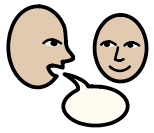 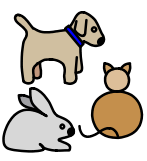 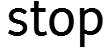 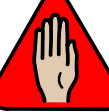 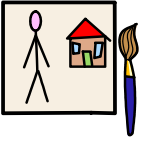 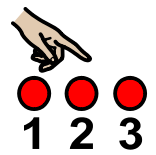 